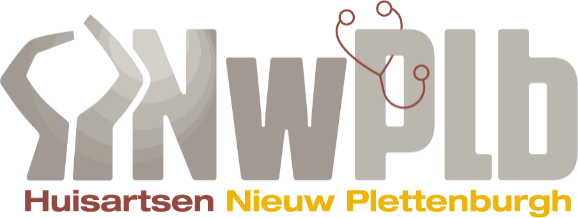   HUISARTSEN NIEUW PLETTENBURGHmw. B.A. Benard   						dhr. T.J.H. Bottema   Rijnhuizenlaan 10			                dhr. H.A. van Dijk   3523 JA Utrecht				mw. L.G.M. Ketting-Stroet   tel:  030-2890444				mw. F.M. Nuijten                                                                                     mw. S. Zuethoff Informatie nieuwe patiënten Geachte mevrouw, mijnheer,Welkom bij Huisartsen Nieuw Plettenburgh. Veel informatie over de gang van zaken binnen de praktijk vindt u in de praktijkfolder of op onze website: www.nwplb.nl. In deze brief geven we informatie die belangrijk is voor nieuw ingeschreven patiënten.Hieronder vindt u het inschrijfformulier. Wanneer u dit invult en ondertekent kunt u het inleveren bij de balie van de praktijk. Houdt u er rekening mee dat u zich moet identificeren. Hierna bent u patiënt bij onze praktijk en kunt u afspraken maken wanneer u klachten of vragen heeft over uw gezondheid. Meestal zal de praktijkassistente u als eerste te woord staan; vaak kunnen zij ook al antwoord geven op uw vragen en soms is dan een afspraak bij de dokter niet meer nodig. Het is hun taak om te bepalen wie uw vraag het beste kan beantwoorden: de assistente zelf, de huisarts of de praktijkondersteuner.Bij uw inschrijfformulier zit een formulier aan uw vorige huisarts. Wanneer u dit invult, sturen wij het voor u op. Hiermee wordt u uitgeschreven bij uw vorige huisarts en geeft u toestemming voor het doorsturen van uw medische gegevens (als u dat wilt). Het opvragen van uw oude gegevens  is belangrijk voor ons om goed inzicht te hebben in uw medische voorgeschiedenis. Er is ook een medische vragenlijst die wij graag ingevuld zien.Het is belangrijk dat het adres van uw verzekering overeenkomt met het woonadres dat wij in ons systeem zetten. Wij vragen u dan ook een adreswijziging door te geven aan uw verzekeringsmaatschappij. Binnen de huidige Zorgwet en met het gebruik  van het BSN-nummer zijn wij verplicht u te vragen zich te identificeren. Deze identificatie geldt voor alle patiënten. Bij inschrijving en bij bezoek aan de praktijk vragen wij u uw identiteitsbewijs mee te nemen; het kan zijn dat we hier om vragen. Identificatie kan met een paspoort, rijbewijs of identiteitskaart.Op het inschrijfformulier kunt u aangeven of u gebruik wilt maken van het patiënten portaal. Hiervoor moet u zich aanmelden op onze website (klik op agenda of e-consult of receptenservice) U maakt een account aan met hetzelfde emailadres als u op het formulier  invult. Tevens vragen wij u toestemming om maximaal 1x per jaar u een email met een vragenlijst over de praktijk toe te sturen. Dit gebeurt alleen wanneer u in dat jaar ook op de praktijk bent geweest.Tenslotte wordt u gevraagd aan te geven of u wel of niet akkoord gaat met uitwisseling van medische gegevens via het LSP. Voor informatie hierover:  www.vzvz.nlWij hopen dat u zich welkom voelt binnen de praktijk en dat de samenwerking goed zal verlopen. en medewerkers Huisartsen Nieuw Plettenburgh  HUISARTSEN NIEUW PLETTENBURGHmw. B.A. Benard   						dhr. T.J.H. Bottema   Rijnhuizenlaan 10			                dhr. H.A. van Dijk   3523 JA Utrecht				mw. L.G.M. Ketting-Stroet   tel:  030-2890444				mw. F.M. Nuijten                                                                                     mw. S. ZuethoffInschrijfformulier					RegistrationNieuwe huisarts:	………………………….						                          	(wordt ingevuld door praktijk)Handtekening:							Datum (date):      Signature:                      		  HUISARTSEN NIEUW PLETTENBURGHmw. B.A. Benard   						dhr. T.J.H. Bottema   Rijnhuizenlaan 10			                dhr. H.A. van Dijk   3523 JA Utrecht				mw. L.G.M. Ketting-Stroet   tel:  030-2890444				mw. F.M. Nuijten                                                                                     mw. S. ZuethoffINSCHRIJFFORMULIERUtrecht,      	        (datum)Geachte huisarts (naam)			     	    (adres)			     	    (postcode en woonplaats)	     	    (telefoon)			     	                              (fax)Vandaag heb ik mij ingeschreven bij Huisartsen Nieuw Plettenburgh. Ik verzoek u mij uit te schrijven als uw patiënt en mijn gegevens aan deze praktijk toe te sturen. Mijn gegevens zijn:Tevens zijn de volgende personen overgegaan naar de nieuwe praktijk. Graag ook deze personen uitschrijven en van hen de medische gegevens doorsturen.Handtekening van iedereen van 16 jaar of ouder is. Met vriendelijke groet,………………………………..(handtekening)  HUISARTSEN NIEUW PLETTENBURGHmw. B.A. Benard   						dhr. T.J.H. Bottema   Rijnhuizenlaan 10			                dhr. H.A. van Dijk   3523 JA Utrecht				mw. L.G.M. Ketting-Stroet   tel:  030-2890444				mw. F.M. Nuijten						mw. S. Zuethoff												Wij stellen het op prijs als u deze medische vragenlijst invult als u zich inschrijft bij onze praktijk.Naam:			     Adres: 			     Geboortedatum:	     Burgerlijke staat		     Heeft u kinderen?	     Beroep				Gepensioneerd	Arbeidsongeschikt	Werkloos	Student	ScholierHeeft u klachten (gehad) van:	Suikerziekte	Hoge bloeddruk	Longziekte	Nierziekten	Hart- of vaatziektenBent u op dit moment onder behandeling van een specialist?	Nee	Ja, specialisme:	     	ziekte:		     Gebruikt u geneesmiddelen?	Nee	Zo ja, welke en in welke dosering?      				Bent u overgevoelig (allergisch) voor:	Geneesmiddelen, namelijk:		     	Bepaald eten of drinken, namelijk:	     	Andere stoffen, namelijk:		     	NeeRookt u?	Nooit	Ja		Aantal sigaretten/shag/sigaren/pijp per dag        gedurende:       jaar	Voorheen	Aantal sigaretten/shag/sigaren/pijp per dag        gedurende:       jaarGebruikt u regelmatig alcohol?	Nee	Ja	Aantal eenheden per dag/week:       Gebruikt u drugs of verdovende middelen?	Nee	Ja, namelijk      Bent u ooit slachtoffer geweest van lichamelijk/seksueel geweld?	Nee	JaWelke ziekten komen er in de familie voor?	Suikerziekte						bij wie?      	Hoge bloeddruk					bij wie?      	Hart- en vaatziekten onder de 60 jaar		bij wie?      	Beroerte of hersenbloeding onder de 60 jaar		bij wie?      	Longziekte (astma/COPD)				bij wie?      	Nierziekten						bij wie?      	Schildklier						bij wie?      	Glaucoom						bij wie?      	Psychische ziekte					bij wie?      	Kanker							bij wie?         soort kanker      Zijn er nog andere medische dingen die u wil melden?AchternaamLast nameVoornaam/voorlettersFirst name/ initialsMan (male)      Vrouw (female) Man (male)      Vrouw (female) Man (male)      Vrouw (female) GeboortedatumDate of birthBurgerlijke staat (marital status)       Burgerlijke staat (marital status)       Burgerlijke staat (marital status)       Burger Service NummerIdentiteitsbewijs nummerIdentification numberPaspoort  Rijbewijs Identiteitskaart Paspoort  Rijbewijs Identiteitskaart Telefoon2e telefoon / mobielContactpersoon in geval van noodE-mail adresAdresAdressHuisnr (Housenr.)      PostcodePostal codeVerzekerd bijInsurance companyVerzekeringsnummerApotheekPharmacyWilt u gebruik maken van het patiëntenportaal?(u dient zich op de website aan te melden met hetzelfdeemailadres als hierboven!)Wilt u gebruik maken van het patiëntenportaal?(u dient zich op de website aan te melden met hetzelfdeemailadres als hierboven!)Ja  Nee Ja  Nee Ja  Nee Ja  Nee Kunnen wij u maximaal 1x per jaar een vragenlijst over de praktijk toesturen?Kunnen wij u maximaal 1x per jaar een vragenlijst over de praktijk toesturen?Ja  Nee Ja  Nee Ja  Nee Ja  Nee Gaat u akkoord met het aanmelden bij het LSP voor het delen  van uw medische gegevens door de praktijk?Voor informatie hierover: www.vzvz.nlGaat u akkoord met het aanmelden bij het LSP voor het delen  van uw medische gegevens door de praktijk?Voor informatie hierover: www.vzvz.nlJa  Nee Ja  Nee Ja  Nee Ja  Nee Naam:Geboortedatum:Oud adres:Naam:Geboortedatum:Handtekening:Komt u in aanmerking voorde griepvaccinatie? Nee Ja, reden:      